THÔNG TIN TRỌNG TÀI VIÊNĐINH DŨNG SỸĐINH DŨNG SỸ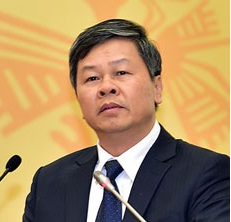 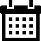 Năm sinh: 1962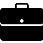 Nghề nghiệp: Vụ trưởng Vụ Pháp luật Văn phòng Chính phủ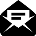 Email: dungsydinh@gmail.com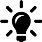 Lĩnh vực hoạt động: Đầu tư, tài chính, chứng khoán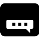 Ngôn ngữ: Tiếng Anh, Tiếng NgaHọc vấnHọc vấnCử nhân Luật Kinh tế, Đại học Luật Hà NộiPGS. Tiến sỹ Luật Kinh tế, Đại học Tổng hợp Quốc gia Mát-xcơ-vaKinh nghiệmKinh nghiệmCó hơn 32 năm kinh nghiệm về giảng dạy pháp luật và xây dựng pháp luậtChủ biên 02 cuốn giáo trình đại học về Luật Tài chính và Luật Ngân hàngTham gia viết và xuất bản 03 cuốn sách chuyên khảo về luậtCó khoảng hơn 30 công trình (bài báo khoa học) đã được đăng tải trên các tạpchí khoa học chuyên ngành về luật: Tạp chí Nhà nước và Pháp luật, Tạp chí Luậthọc, Tạp chí Nghiên cứu lập pháp...Chức vụChức vụVụ trưởng Vụ Pháp luật Văn phòng Chính phủTrọng tài viên, VIAC